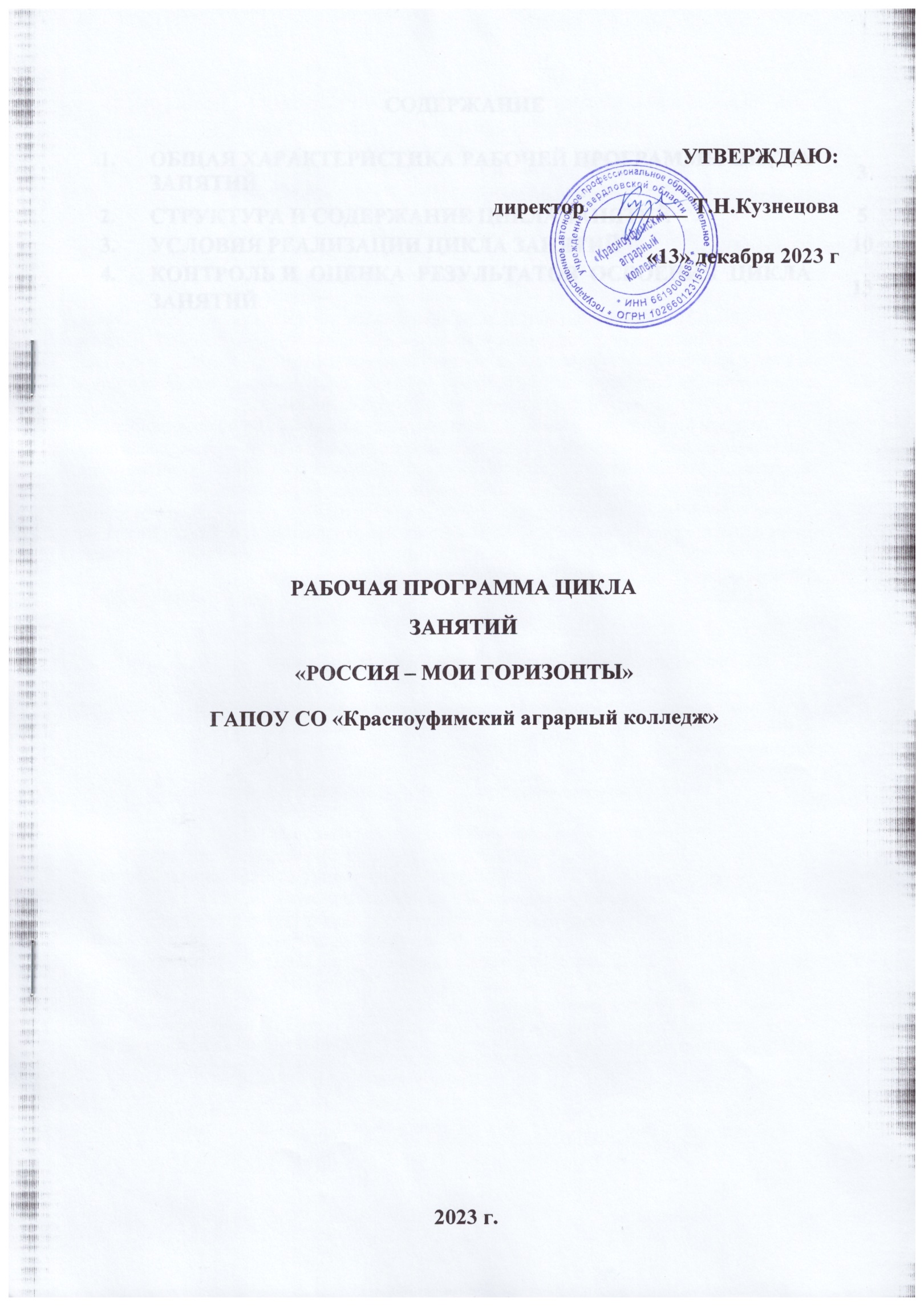 СОДЕРЖАНИЕОБЩАЯ ХАРАКТЕРИСТИКА ПРИМЕРНОЙ РАБОЧЕЙ ПРОГРАММЫ ЦИКЛА ЗАНЯТИЙ «РОССИЯ – МОИ ГОРИЗОНТЫ»Место цикла занятий в структуре образовательной программыЦикл занятий курса «Россия — мои горизонты» (далее Цикл занятий) включен в календарный план воспитательной работы колледжа с 14.12.2023 г.Особое значение Цикл занятий имеет при формировании и развитии ОК 01, ОК 03, ОК 06, ОК 09.Цель и планируемые результаты освоения Цикла занятийЦелью Цикла занятий является формирование у студентов профессиональной картины мира через осознанную сопричастность к передовым достижениям отечественной экономики, историю развития промышленности России и передовых достижениях сегодняшнего дня и ценностного отношения к избранной профессии или специальности.Актуальность Цикла занятий заключается в его практической направленности на реализацию единства интересов личности, общества и государства в деле воспитания гражданина России. Цикл занятий способствует формированию патриотизма, гражданственности как важнейших направлений воспитания обучающихся, освещаются вопросы структуры экономики страны, экономического роста национального хозяйства, изложены достижения страны в сфере промышленности и производства, в области цифровых технологий, в области инженерного дела, агропромышленного комплекса страны, в системе образовании, в области медицины и здравоохранения и прочее.В рамках программы Цикла занятий обучающимися осваиваются следующие умения и знания:Результаты освоения Цикла занятийСТРУКТУРА И СОДЕРЖАНИЕ ЦИКЛА ЗАНЯТИЙОбъем и виды учебной работы цикла занятийТематический план и содержание Цикла занятийУСЛОВИЯ РЕАЛИЗАЦИИ ЦИКЛА ЗАНЯТИЙДля реализации программы Цикла занятий должны быть предусмотрены следующие специальные помещения:Кабинет, оснащенный оборудованием:учебная доска;рабочие места по количеству обучающихся; наглядные пособия;рабочее место преподавателя;техническими средствами обучения:персональный компьютер; мультимедийный проектор/средства аудиовизуализации.Информационное обеспечение реализации Цикла занятийДля реализации программы Цикла занятий используются учебно-методические материалы: примерная рабочая программа, учебно-тематическое планирование и методические рекомендации, разработанные ФГБОУ ДПО ИРПО.Комплект материалов для проведения каждого занятия Цикла размещается на сайте Института развития профессионального образования постепенно, не позднее 3-х дней до даты проведения.КОНТРОЛЬ И ОЦЕНКА РЕЗУЛЬТАТОВ ОСВОЕНИЯ ЦИКЛА ЗАНЯТИЙКонтроль и оценка раскрываются через усвоенные знания и приобретенные обучающимися умения, направленные на формирование общих и профессиональных компетенций. Компетенции должны быть соотнесены с результатами Цикла занятий. Для контроля и оценки результатов обучения преподаватель выбирает формы и методы с учетом профессионализации обучения по программе Цикла занятий.1.ОБЩАЯ ХАРАКТЕРИСТИКА РАБОЧЕЙ ПРОГРАММЫ ЦИКЛА ЗАНЯТИЙ32.СТРУКТУРА И СОДЕРЖАНИЕ ЦИКЛА ЗАНЯТИЙ53.УСЛОВИЯ РЕАЛИЗАЦИИ ЦИКЛА ЗАНЯТИЙ104.КОНТРОЛЬ И ОЦЕНКА РЕЗУЛЬТАТОВ ОСВОЕНИЯ ЦИКЛАЗАНЯТИЙ13Код и наименование формируемых компетенцийУметьЗнатьОК 01характеризовать место экономической сферы жизни общества и отрасли своей специализации в общественном развитии;понимать и адекватно использовать современную экономическую терминологию;применять полученные знания и сформированные навыки дляэффективного исполнения основных социально-экономических ролей;место и роль России в современной мировой экономике;сформированность системы знаний об экономической сфере в жизни общества, как пространстве, в котором осуществляется экономическаядеятельность индивидов, семей, отдельных предприятий и государства;сущность экономических институтов, их роли в социально- экономическом развитии общества;эволюцию и сущность основных направлений иразвития современной отраслитруда;ОК 02ориентироваться в текущих экономических событиях в России и в мире;осуществлять самостоятельную информационно-познавательную деятельность;владеть навыками получения необходимой информации;ориентироваться в различных источниках информации, критически оценивать и интерпретироватьинформацию, получаемую из различных источников;- правила чтения текстов профессиональной направленности;ОК 03определять и выстраивать траектории профессионального развития и самообразования;устанавливать взаимосвязи полученных знаний с особенностями профессий и профессиональнойдеятельности;использовать полученные знания для самостоятельного планированияи реализации своего образовательно- профессионального маршрута;осуществлять аналитическую, творческую, проектную деятельность для решения задач профессионального развития;применять полученные знания и сформированные навыки дляэффективного исполнения основных социально-экономических ролей (потребителя, производителя, покупателя, продавца, заемщика, акционера, наемного работника,работодателя, налогоплательщика);оценивать свой потенциал самореализации и возможности дальнейшей профессиональной деятельноститекущие экономические события в России и в мире;потребности современного рынка труда и требования к работнику в профессиональной сфере;особенности современного рынка труда, владение этикой трудовых отношенийОК 06выявлять причинно-следственные связи, осуществлять самостоятельный поиск методов решения практических задач;применять различные научные методы познаниязначение этических норм и нравственных ценностей вдеятельности отдельных людей и общества;сущность гражданско- патриотической позиции, общечеловеческих ценностейВид учебной работыКоличество занятийОбъем цикла18в т.ч. в форме практической подготовки-в т. ч.:в т. ч.:теоретическое обучение18Наименование разделов и темПримерное содержание учебного материала и формы организации деятельности обучающихсяОбъем (кол-возанятий)Коды компетенций, формированию которых способствует элементпрограммы1234Россия мощная – (энергетика): топливно- энергетический комплексРоссия – страна безграничных возможностей и профессионального развития. Культура труда, связь выбора профессии с персональным счастьем и экономикой страны. Рекордные значения, лидирующие показатели России в мире и необычные факты. Рынок труда в России и новые возможности выбора профессии. Работодатели региона и наиболее востребованные и перспективные профессии в отрасли, современное состояние и перспективы развития отрасли в регионе. Профессии, направления и наиболее востребованные специалисты. Знакомство с отраслью. Специфика работы разных специалистов. Повышение информированности о достижениях и перспективах развития, направленного на решение важнейших задач развития общества и страны. Информирование о профессиях и современном рынке труда. Работодатели региона и наиболее востребованные и перспективные профессии вотрасли, современное состояние и перспективы развития отрасли в регионе.1ОК 01, ОК 2,ОК 03, ОК 06.ПК 2.1, 2.2 ФГОС СПО   ПО СПЕЦИАЛЬНОСТИ35.02.08 ЭЛЕКТРОТЕХНИЧЕСКИЕ СИСТЕМЫ В АГРОПРОМЫШЛЕННОМКОМПЛЕКСЕ (АПК)Россия – страна атомных технологийПрофессии, направления и наиболее востребованные специалисты. Знакомство с отраслью. Специфика работы разных специалистов. Повышение информированности о достижениях и перспективах развития, направленного на решение важнейших задач развития общества и страны. Информирование о профессиях и современном рынке труда. Современное состояние и перспективы развития отрасли в регионе.1ОК 01, ОК 2,ОК 03, ОК 06.Россия здоровая: узнаю достижения страны в области медицины издравоохраненияПрофессии, направления и наиболее востребованные специалисты. Знакомство с отраслью. Специфика работы разных специалистов. Повышение информированности о достижениях и перспективах развития здравоохранения, направленного на решение важнейших задач развития1ОК 01, ОК 2,ОК 03, ОК 06.общества и страны. Информирование о профессиях и современном рынке труда в области медицины и смежных отраслей.Россия гостеприимная – профессии на благо обществаСфера социального развития, туризма и гостеприимства. Популяризация и просвещение обучающихся на основе знакомства с достижениями страны в сфере социального развития, туризма и гостеприимства. Повышение информированности о достижениях и перспективах развития социальной сферы, направленной на решение важнейших задач развития общества и страны. Информирование о профессиях и современном рынкетруда в области социальной сферы и смежных отраслей.1ОК 01, ОК 2,ОК 03, ОК 06.Россия мобильная – транспортная отрасльПрофессии, направления и наиболее востребованные специалисты. Знакомство с отраслью. Специфика работы разных специалистов. Повышение информированности о достижениях и перспективах развития, направленного на решение важнейших задач развития общества и страны. Информирование о профессиях и современном рынке труда. Современное состояние и перспективы развития отрасли в регионе.1ОК 01, ОК 2,ОК 03, ОК 06.ПК  5.1 – 5.4ФГОС СПО  ПО СПЕЦИАЛЬНОСТИ23.02.07 ТЕХНИЧЕСКОЕ ОБСЛУЖИВАНИЕ И РЕМОНТ ДВИГАТЕЛЕЙ,СИСТЕМ И АГРЕГАТОВ АВТОМОБИЛЕЙРоссия креативная: узнаю творческие профессииПрофессии, направления и наиболее востребованные специалисты. Знакомство с отраслью, популяризация и просвещение обучающихся на основе знакомства с достижениями страны в сфере культуры и искусства. Специфика работы разных специалистов. Информирование о творческих профессиях, современном рынке труда в данной области и смежных отраслей.1ОК 01, ОК 2,ОК 03, ОК 06.Россия комфортная – сфера строительства, архитектуры и ЖКХПрофессии, направления и наиболее востребованные специалисты. Знакомство с отраслью. Специфика работы разных специалистов. Повышение информированности о достижениях и перспективах развития, направленного на решение важнейших задач развития общества и страны. Информирование о профессиях и современном рынке труда. Работодатели региона и наиболее востребованные и перспективные профессии в отрасли, современное состояние и перспективы развития отрасли врегионе.1ОК 01, ОК 2,ОК 03, ОК 06.Россия – страна цифровых технологий. Сферацифровых технологий и искусственного интеллектаРазвитие цифровых технологий. Улучшение различных областей с помощью цифровых технологий: медицина, образование, судоходство, строительство,   креативная   индустрия   и   др.   Профессии   в   областицифровых технологий. Знакомство с отраслью. Виды программистов в современной области цифровых технологий. Специфика работы разных1ОК 01, ОК 2,ОК 03, ОК 06.специалистов. Знакомство с представителем профессии «Робототехник» и особенностях его работы. Знакомство с профессией «Цифровой лингвист».Россия инженерная: узнаю достижения страны в области инженерного делаИнженеры, как специалисты, имеющие отношения ко всем сферам жизни— от пищевой промышленности, сельского хозяйства и компьютерных технологий до машиностроения, транспорта, строительства, добычи полезных ископаемых и многих других отраслей. Направления в инженерном деле и наиболее востребованные специалисты. Знакомство с отраслью. Профессия инженера-авиастроителя. Профессия электромонтёр контактных сетей. Международная выставка-форум «Россия», сбор главных достижений страны. История промышленности и инженерногодела.1ОК 01, ОК 2,ОК 03, ОК 06.Россия в развитии было, стало, будет.История развития экономики России. Формирование представлений о развитии и достижениях страны во всех сферах. Рынок труда в России и новые возможности выбора профессии. Рекордные значения, лидирующие показатели России в мире и необычные факты.1ОК 01, ОК 2,ОК 03, ОК 06.Россия умная – профессии в сфере образованияВажность образования для успешной профессиональной карьеры. Особенности и возможности высшего и среднего профессионального образования. Престижность и перспективность различных направлений подготовки.1ОК 01, ОК 2,ОК 03, ОК 06.Резервное занятие1ОК 01, ОК 2,ОК 03, ОК 06.Россия промышленная: узнаю достижения страны в сфере промышленности и производстваПромышленность, как часть фундамента экономического развития России, одной из главных промышленных держав. Виды промышленности, направления, востребованные специалисты. Производство компьютеров. Карты отрасли. Металлургическое производство. Специалисты по адаптивным технологиям.1ОК 01, ОК 2,ОК 03, ОК 06.Россия космическая –достижения в космической отраслиПрофессии, направления и наиболее востребованные специалисты. Знакомство с отраслью. Специфика работы разных специалистов. Повышение информированности о достижениях и перспективах развития, направленного на решение важнейших задач развития общества и страны.1ОК 01, ОК 2,ОК 03, ОК 06.Информирование о профессиях и современном рынке труда в области медицины и смежных отраслей. Работодатели региона и наиболее востребованные и перспективные профессии в отрасли, современное состояние и перспективы развития отрасли в регионе.Государственное управление и общественная безопасностьГосударственное управление и общественная безопасность. Общественный порядок и безопасность людей; охрана границ страны; гарантия хорошего образования; создание рабочих мест. Основные функции государства и органы, ответственные за их выполнение. Представители профессий государственной службы. Где работают и что выполняют госслужащие. Особенности работы в системе государственного управления. Программа Федерального агентства по делам молодежи «Госстарт». Особенности работы в госструктурах. Особенности работы в системе государственного управления. Примеры рабочих задач государственных служащих. Специалисты какихпрофессий могут находиться на госслужбе.1ОК 01, ОК 2,ОК 03, ОК 06.Россия плодородная: узнаю о достиженияхагропромышленного комплекса страныЗнакомство с отраслью. Специфика работы разных специалистов. Популяризация и просвещение обучающихся на основе знакомства с достижениями страны в сфере агропромышленного комплекса (АПК) и сельского хозяйства. Повышение информированности о достижениях и перспективах развития АПК, направленного нарешение важнейших задач развития общества и страны. Информирование о профессиях и современном рынке труда в области экономики сельского хозяйства и смежных отраслей.1ОК 01, ОК 2,ОК 03, ОК 06.ПК 2.1, 2.2 ФГОС СПО   ПО СПЕЦИАЛЬНОСТИ35.02.08 ЭЛЕКТРОТЕХНИЧЕСКИЕ СИСТЕМЫ В АГРОПРОМЫШЛЕННОМКОМПЛЕКСЕ (АПК)Моя Россия - мои горизонтыРазвитие отраслей экономики страны: промышленность, сельское хозяйство, образование, медицина, информационные технологии и пр. Рекордные значения, лидирующие показатели России в мире и необычные факты. Рынок труда в России и новые возможности выбора профессии. Отрасли профессиональной деятельности страны: архитектура и строительство, сельское хозяйство, транспорт и логистика, наука и образование, информационные технологии, медицина и здоровье. Отрасли, которые делают нашу жизнь индустриальной, деловой, безопасной и креативной: сервис и торговля, предпринимательство, промышленность    и    добыча    полезных    ископаемых,    безопасность,креативные технологии. Россия – страна безграничных возможностей и1ОК 01, ОК 2,ОК 03, ОК 06.профессионального развития. Формирование представлений о развитии и достижениях страны в следующих сферах: медицина и здоровье; архитектура и строительство; информационные технологии; промышленность и добыча полезных ископаемых; сельское хозяйство; транспорт и логистика; наука и образование; безопасность; креативные технологии; сервис и торговля; предпринимательство и финансы.Занятие-рефлексия «Моё будущее — моя страна»Подведение итогов цикла занятий с учетом приобретенного опыта по профессиональным средам, знакомству с рынком труда и отраслями экономики, профессиями и требованиями к ним. Развитие у обучающихся личностного смысла в приобретении познавательного опыта и интереса кпрофессиональной деятельности. Формирование представления о собственных интересах и возможностях, образа «Я» в будущем.1ОК 01, ОК 2,ОК 03, ОК 06.Всего:Всего:18Общая/профессиональная компетенцииРаздел/ТемаТип оценочных мероприятийОК 01,ОК 2,ОК 03,ОК 06.ПК 2.1, 2.2 ФГОС СПО   ПО СПЕЦИАЛЬНОСТИ35.02.08 ЭЛЕКТРОТЕХНИЧЕСКИЕ СИСТЕМЫ В АГРОПРОМЫШЛЕННОМ КОМПЛЕКСЕ (АПК)ПК  5.1 – 5.4ФГОС СПО  ПО СПЕЦИАЛЬНОСТИ23.02.07 ТЕХНИЧЕСКОЕ ОБСЛУЖИВАНИЕ И РЕМОНТ ДВИГАТЕЛЕЙ,СИСТЕМ И АГРЕГАТОВ АВТОМОБИЛЕЙТемы 1-18выполнение	репродуктивных тестовых заданий;устный и письменный ответы на вопросы;полный развернутый устный или письменный ответ;выполнение	компетентностно- ориентированных заданий;участие в дискуссиях и играх;